FMIC Negative Stain information & proceduresMaterials; Carbon & formvar coated grid, fume hood, lab coat and glovesUranyl acetate - 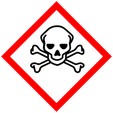 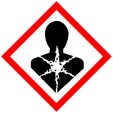 Viruses, bacteria, cell fractions, macromolecules (DNA, actin, enzymes, etc.)0.5% to 2% aqueous Only use on samples that are stable in acidic conditionsPhosphate & Cacodylate buffers will precipitate UA - avoid contactPhosphotungstic Acid (PTA) - 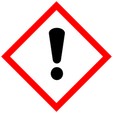 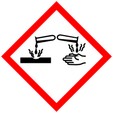 Viruses, bacteria, cell fractions, macromolecules (DNA, actin, enzymes, etc.)0.5% to 2% aqueous Less contrast than UAAdjust pH to 5 – 7 with 1M KOH, below 6 most stable, above 7 unstableAmmonium Molybdate - Enzyme subunits, membranes or subcellular organelles	1% or 2% aqueousAnionic negative stain, relatively unreactiveLess contrast than UA, similar to PTA but not as stableFiner grain structure so better resolution of fine detailsMethods;Drop Method;hold grid with self-closing forceps4 – 5 ul sample on gridwait 1 minute, add 4 – 5 ul negative stainblot gridtouch edge of grid with filter paperdry 15 minutes under heat lampstore in grid box in desiccator prior to viewingAlternate Drop Method;hold grid with self-closing forceps	mix equal portions of stain in epi-tube or on paraffin sheetapply mixture onto gridblot griddry 15 minutes under heat lampstore in grid box in desiccator prior to viewingFlotation MethodFloat grid on drop of sample on Parafilm for 1 minuteTransfer grid to drop of negative stain for 30 secondsblot griddry 15 minutes under heat lampstore in grid box in desiccator prior to viewingReferences:UA – Va Bruggen et al., 1960, 	PTA - Valentine & Horne, 1962; Horne, 1967, Ammonium Molybdate - Muscatello and Horne, 1968 et. al., 1974						13